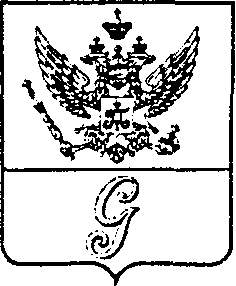 СОВЕТ  ДЕПУТАТОВ  МУНИЦИПАЛЬНОГО  ОБРАЗОВАНИЯ  «ГОРОД  ГАТЧИНА»ГАТЧИНСКОГО  МУНИЦИПАЛЬНОГО  РАЙОНАТРЕТЬЕГО  СОЗЫВАРЕШЕНИЕот  24 мая 2017 года                                                                                     № 33О внесении изменений в решение совета депутатов муниципального образования «Город Гатчина» Ленинградской области от 30.09.2005 №24 «Об установлении земельного налога» (с изменениями)          Рассмотрев Протест Гатчинской городской прокуратуры от 21.04.2017 №7-82-2017 на решение совета депутатов МО «Город Гатчина» № 24 от 30.09.2005, руководствуясь ст. 391 Налогового кодекса Российской Федерации, Федеральным законом от 29.12.2015 N 396-ФЗ «О внесении изменений в часть вторую Налогового кодекса Российской Федерации", ст. 48 Федерального закона от 06.10.2003 N 131-ФЗ "Об общих принципах организации местного самоуправления в Российской Федерации", Уставом МО «Город Гатчина», совет депутатов МО «Город Гатчина» РЕШИЛ:1. Внести следующие изменения в решение совета депутатов муниципального образования «Город Гатчина» Ленинградской области от 30.09.2005 №24 «Об установлении земельного налога» (в редакции решений совета депутатов от 20.12.2006 N 114, от 28.03.2007 N 20, от 26.12.2007 N 89, от 27.02.2008 N 7, от 28.05.2008 N 32, от 24.11.2008 N 69, от 24.06.2009 N 30, от 23.09.2009 N 43, от 17.11.2009 N 68, от 27.10.2010 N 63, от 27.04.2011 N 22, от 30.03.2016 N 15, от 30.11.2016 N 65) от 30.11.2016):Абзац второй пункта 4 изложить в следующей редакции: «В отношении земельного участка, образованного в течение налогового периода, налоговая база в данном налоговом периоде определяется как его кадастровая стоимость на день внесения в Единый государственный реестр недвижимости сведений, являющихся основанием для определения кадастровой стоимости такого земельного участка».  1.2. Пункт 13  исключить.2. Настоящее решение вступает в силу по истечении одного месяца со дня официального опубликования в газете «Гатчинская правда».3.Настоящее решение направить в Гатчинскую городскую прокуратуру.Глава МО Город Гатчина -  председатель совета депутатов МО «Город Гатчина»	                                                               В.А. Филоненко				